АдминистрацияТаймырского Долгано- Ненецкого муниципального  районаУправление образованияПриказот «13» октября  2017 г. 								 № 791«Организационный».ПРИКАЗЫВАЮ:Утвердить Резолюцию Таймырской педагогической конференции «Формирование новой образовательной среды с целью достижения качественных образовательных результатов) (приложение 1).Специалисту Управления образования Деменёву А.Т. разместить на сайт Управления образования,  утвержденную Резолюцию.Руководителям образовательных организациймуниципального района руководствоваться Резолюцией при составлении и корректировке планов работы на 2017-2018 учебный год.Секретарю Управления образования Бутриной И.Л. довести данный приказ до сведения обозначенных в нем лиц.Контроль за исполнением настоящего приказа оставляю за собой.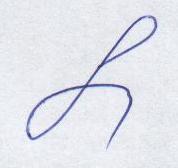 Начальник Управления образования                     Л.Е. БрикинаМайер Л.В.8(39191)33472Приложение 1Резолюция Таймырской педагогической конференции
"Формирование новой образовательной среды с целью достижения качественных образовательных результатов"20 – 25 сентября 2017 г.Участники педагогической конференции, обсудив основные направления системных качественных преобразований, содействующих формированию новой образовательной среды с целью достижения качественных образовательных результатов,в соответствии с Указами Президента Российской Федерации и Федеральным Законом от 29.12.2012 №273-ФЗ «Об образовании в Российской Федерации», а также  развития муниципальной системы образования в соответствии с особенностями региона, с ориентацией на удовлетворение запросов социума, обеспечение качества, доступности и мобильности образования при эффективном использовании ресурсов образовательных учреждений, ознакомившись с результатами работы круглого  стола «Точки роста Таймыра – новое качество образования навстречу этноориентированным технологиям», муниципальной методической конференции «Педагог Таймыра: Перезагрузка»,  согласно программе, а также заслушав:выступление Шишова В.Н., председателя районного Совета депутатовТаймырского Долгано-Ненецкого муниципального района;приветственное слово директора  НФ ИПК г. Красноярска,  О.И. Витвар;приветственное слово председателя объединенных профсоюзов работников образования В.Н. Ланшиной;выступление  директора  КГБ ОУ  «Дудинская школа-интернат» А.Н. Сигуней;доклад  Л.Е.Брикиной, начальника Управления образования Администрации Таймырского Долгано-Ненецкого муниципального районарешили:Признать удовлетворительным решение задач, поставленных августовским педагогическим советом и Губернатором Красноярского края на краевом августовском педагогическом совете 2016 года, муниципальной педагогической конференцией «Современное образование Таймыра. Новые контексты. Новые решения» 22 – 24 сентября 2016 г.Основными приоритетами таймырской образовательной политики считатьследование стратегии  социально-экономического развития территории Таймыра до 2030 года   и решение вопросов по направлениям:Направление 1. Дошкольное общее, начальное общее, основное общее и среднее общее образование.Принять ключевые задачи для системы образования муниципального района на 2017–2018 учебный год в рамках реализации приоритетных направлений федеральной, краевой, муниципальной образовательной политики, выстроив образовательную политику на последовательной кооперации с Министерством образования Красноярского края, общественными организациями:1.1.В части дошкольного общего образования:1.1.1.Продолжить деятельность консультационных пунктов для семей, обеспечивающих получение детьми дошкольного образования в форме семейного образования.Срок: в течение учебного года.Ответственные: руководители ДОО.1.1.2. Формировать методический ресурс для решения актуальных задач в условиях реализации ФГОС ДО (методические дни, профессиональные конкурсы, ГМО)Срок: в течение учебного года.Ответственные: руководители ДОО, руководители МО.1.1.3. Формироватьбезбарьернуюуниверсальную среду для детей с ограниченными возможностями здоровья.Срок: в течение учебного года.Ответственные: руководители ДОО.1.1.4. В рамках реализации заключительного этапа муниципального проекта «Образование без границ» сформировать и оформить образцы лучших педагогических и управленческих практик по созданию специальных условий для получения образования учащимися с ограниченными возможностями здоровья.Срок: до 01.05.2018.Исполнители: руководители ДОО.1.2. В части начального общего, основного общего и среднего общего образования:1.2.1. Разработать план подготовительных мероприятий, обеспечивающий сопровождение введения ФГОС СОО.Срок: согласно плана-графика введения ФГОС СОО.Исполнители: ИМЦ, руководители ОО.1.2.2. Сформировать и оформить образцы лучших педагогических и управленческих практик по созданию специальных условий для получения образования учащимися с ограниченными возможностями здоровья.Срок: до 01.05.2018.Исполнители: руководители ОО.1.2.3. Формировать безбарьерную универсальную среду для учащихся с ограниченными возможностями здоровья.Срок: в течение учебного года.Ответственные: руководители ОО.1.2.4. Организовать проведение работы с педагогами образовательных организаций по вопросам изменения подходов к обучению учащихся: способствовать ориентации педагогического процесса на развитие творческих, индивидуальных способностей, учащихся через разработку индивидуальных образовательных маршрутов. Срок: в течение учебного года.Исполнители: руководители ОО.1.2.5. Разработать Положение о внутренней системе оценки качества образования, согласовать и утвердить на заседаниях педагогического и Управляющего советов, выставить на сайтах образовательных организаций.  Срок: до 15.11.2017.Исполнители: руководители ОО, ДОО.1.2.6. Разработать комплекс мер, направленных на создание условий для получения качественного общего образования в общеобразовательных организациях с низкими образовательными результатами независимых оценочных процедур.  Срок: согласно плана мероприятий, утвержденного приказом УО от 07.08.2017 № 614.Исполнители: руководители ОО.1.2.7. Продолжить работу по разработке городских и муниципальных мероприятий на 2017-2018 учебный год, способствующих повышению мотивации к обучению математике и повышению уровня математического образования в муниципальном районе.Срок: в течение учебного года.Ответственные: руководители ГМО.1.2.8. Продолжить реализацию проекта «ПРОФИ», расширить взаимодействие с учреждениями города (ТК, МЕДИАШКОЛА г. Норильск, ГДК и Музей). Срок: в течение учебного года.Ответственные: руководители ОО.1.2.9. Продолжить реализацию муниципального проекта «Универс Таймыра – дорога к высшему образованию» (II этап реализации).Срок: в течение учебного года.Ответственные: руководители ОО г. Дудинка.1.2.10. Утвердить муниципальную концепцию совершенствования условий профессионального развития педагогических кадров «Педагог Таймыра: перезагрузка» на период до 2020 года. В рамках реализации концепции составить планы работы с педагогическими и руководящими кадрами на 2017-2018 учебный год Срок:  до 25.10.2017г Ответственные:  ТМКУ ИМЦ, руководители ОО.Направление 2.  Воспитание и дополнительное образование школьников:2.1. Оказывать организационную поддержку деятельности местного отделения Российского движения школьников (РДШ), способствовать вовлечению учащихся в деятельность РДШСрок: в течение учебного годаОтветственные: руководители школОказывать содействие развитию всероссийского детско-юношеского военно-патриотического общественного движения «Юнармия» на территории муниципального района.Срок: в течение учебного годаОтветственные: руководители школ.Увеличить численность детей в возрасте 5-18 лет, получающих услуги по дополнительному образованию в общеобразовательных организациях, путем проведениялицензирования  данного  вида  деятельности.Срок: в течение учебного годаОтветственные: руководители школПродолжить работу по внедрению восстановительно-медиативных технологий в образовательный процесс, развитие деятельности школьных служб медиации.Срок: в течение учебного годаОтветственные: руководители школ.Направление 3. Этническое образование.3.1.Новые формы выстраивания этнокультурной концепции воспитательной работы:3.1.1. Продолжить реализацию муниципального проекта «Собери ребенка в будущее – новая задача образования Таймыра».Срок: в течение учебного годаОтветственные: руководители школ.3.1.2. Продолжить работу инновационных площадок:- по созданию системы школьного обучения детей кочевников-оленеводов, соответствующей стандартам общего образования, не препятствующей кочевому образу жизни и традиционному хозяйствованию их семей; -	по разработке и апробации способов перехода общеобразовательных школ, где обучаются лица из числа коренных малочисленных народов, на двуязычную (родной и русский) основу обучения;-	по созданию системы преемственности школьного и профессионального обучения для людей, ведущих кочевой образ жизни, а также проживающих в отдаленных и труднодоступных поселениях.Срок: в течение учебного годаОтветственные: руководители школ ТМКОУ «Дудинская средняя школа № 1», ТМКОУ «Носковская школа-интернат».3.1.3. Развивать национальные виды спорта среди учащихся.Срок: в течение учебного годаОтветственные: руководители школ.3.1.4. Активизировать работу по проектной грантовой деятельности с учителями, руководителями внеурочной деятельностью и школьниками, вовлекать педагогов из числа коренных малочисленных народов в проектную деятельность.Срок: в течение учебного годаОтветственные: руководители школ.3.1.5.	Ежегодно проводить мониторинг по обеспеченности и востребованности учебными пособиями по родным языкам.Срок: в течение учебного годаОтветственные: руководители школ.3.2. Продолжить работу по направлению «Профессиональная ориентация – успешное профессиональное самоопределение"3.2.1. Проводить разъяснительную работу с родителями детей кочевников по вопросам форм образования, о возможностях и рисках.Срок: в течение учебного годаОтветственные: руководители школ3.2.2. Активизировать работу «Кочевого родительского комитета», продолжить информационно – просветительскую, психолого-педагогическую работу с родителями о подготовке детей к школе.Срок: в течение учебного годаОтветственные: руководители школ, ТМКУ ИМЦ3.2.3.	Расширить взаимодействия с краевыми образовательными учреждениями, находящимися на территории муниципального района, в вопросе сохранения родных языков.Срок: в течение учебного годаОтветственные: руководители школ3.2.4. Сельским образовательным организациям, в рамках сетевого взаимодействия, использовать  возможности привлечения детей из числа КМНТ к исследовательской деятельности. Срок: в течение учебного годаОтветственные: руководители школ.3.3.	Продолжить работу по совершенствованию мер по сохранению, изучению, развитию родного языка, традиций, культуры3.3.1.	Ежегодно проводить муниципальную олимпиаду по родным языкам. Срок: в течение учебного года, по утвержденному графикуОтветственные: руководители школ, ТМКУ ИМЦ3.3.2.	Продолжать работу по реализации проектов «Языковое гнездо» и «Этнопедагогический и национально-языковый (нганасанский, долганский) компонентына начальном уровне образования, в образовательных организациях Таймыра»Срок: в течение учебного годаОтветственные: руководители школ3.3.3.	Издавать методические сборники наработанных материалов по муниципальным этническим проектам.Срок: в течение учебного годаОтветственные: руководители школ, ТМКУ ИМЦ3.3.4.	Расширить географию проведения профильных отрядов школьников как формы сохранения и развития родного языка.Срок: в течение учебного годаОтветственные: руководители школ.3.3.5.	Обучать на курсах повышения квалификации учителей родного языка раз в 3 года.Срок: в течение учебного годаОтветственные: руководители школ, ТМКУ ИМЦ.Направление 4. Обеспечение жизнедеятельности образовательных учреждений:4.1. Реализация государственной программы Российской Федерации«Доступная среда» на 2016 – 2020 годы.4.1.1.	Проводить мероприятия по выделению цветом или фактурой краевых ступеней лестничных маршей, контрастной маркировке дверных блоков и установке знаковых средств отображения информации.Срок: до 01.09.2018г.Ответственные: Руководители образовательных организаций.4.1.2.	Проводить мероприятия по установке системы (кнопки) вызова персонала для инвалидов.Срок: до 01.09.2018г.Ответственные: Руководители образовательных организаций с.п. Хатанга4.1.3.	Проводить мероприятия по постепенному повышению условий доступности объектов и услуг в сфере образования для лиц с ОВЗ и инвалидов в рамках реализации государственной программы РФ «Доступная среда»(приобретение необходимого оборудования, проведение ремонтов в помещениях ОУ).Срок: до 31.12.2020г.Ответственные: Руководители образовательных организаций.Эксплуатация зданий и сооружений образовательных организацийОсуществлять эксплуатацию зданий, находящихся в оперативном управлении, в соответствии с утвержденными «Правилами эксплуатации зданий и сооружений Таймырского Долгано-Ненецкого муниципального района»Срок: постоянно.Ответственные: Руководители образовательных организаций.Планировать ремонтные работы и осуществлять их, в соответствии с рекомендациями, представленными по результатам обследования технического состояния строительных конструкций и инженерных коммуникаций зданий, а также предписаний надзорных органов.Срок: постоянно.Ответственные: Руководители образовательных организаций.Планировать проведение мониторинга и обследования технического состояния зданий, в соответствии  с ГОСТ 31937-2011«Здания и сооружения. Правила обследования и мониторинга технического состояния».Срок: постоянно.Ответственные: Руководители образовательных организаций.Направить настоящую резолюцию:Главе Таймырского  Долгано – Ненецкого муниципального района Ткаченко С.А.;Первому  заместителю  Главы Таймырского Долгано – Ненецкого муниципального района В.Н. Шишову;Заместителю Главы по вопросам образования и культуры Друпповой Т.А.Резолюция утверждена приказом УО ТНДМР от «13» октября  2017 г. № 791Конец формы